Диагностика уровней общефизического и личностного развития и направленности на саморазвитие у студентов педагогического вуза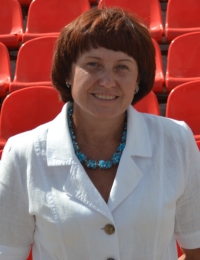 Бочкарева Марина Васильевна, преподаватель ГБПОУ «Саратовское областное училище (техникум) олимпийского резерва», исполнительный директор, вице-президент региональной спортивной федерации легкой атлетикиВ опытно-экспериментальной работе, продолжавшейся в течение восьми лет, приняли участие 416 студентов Педагогического института СГУ им. Н.Г. Чернышевского, соответственно 202 студента в контрольной группе, где не использовалась система личностно-развивающего сопровождения общефизической подготовки студентов и 214 - в экспериментальной группе, где данная система имело место. В начале и в конце исследования проводились констатирующий и диагностический эксперименты, что позволяло судить об эффективности разработанной и внедренной в учебно-воспитательный процесс вуза системы личностно-развивающего сопровождения. Кроме того, было проведено изучение личностной и двигательной сферы выпускников пединститута, поступивших на работу в спортивные и общеобразовательные школы и ныне работающих учителями физической культуры и тренерами. Данное лонгитюдное исследование осуществлялось в целях выявления устойчивости их стремления к саморазвитию и преодолению проблем, возникающих в профессиональной деятельности и личностной сфере, умения решать проблемно-креативные задачи и реализовывать инновационные формы деятельности.Комплексный метод предполагал включение в процесс изучения личностной сферы студентов и их общефизического развития специалистов разных областей: педагогов, психологов, медиков. Психологи с помощью психологического инструментария, педагоги – с помощью методов психодидактики, врачи – с помощью психометрия выявляют показатели общефизического и личностного развития студентов.Сравнительные методы использовались на этапе сравнения показателей в контрольной группе с традиционной системой профессионально-личностной подготовки студентов и в экспериментальной группе, где реализовывалась система личностно-развивающего сопровождения.Важным этапом психолого-педагогической диагностики явился психобиографический метод, позволяющий оценить направленность на саморазвитие студентов в разные периоды взросления, а также выявить личностные и учебные проблемы студентов в разные периоды жизни. Педагоги осуществляли анализ продуктов деятельности студентов, как в контрольной, так и в экспериментальной группах. Для выявления трудностей студентов на этапе профессионально-личностного становления использовался также метод анкетирования, позволяющий уточнить переживаемые студентами кризисные или проблемные моменты в их жизни и учебно-профессиональной деятельности.Большое внимание уделялось методу экспертных оценок, в котором принимали участие все участники личностно-развивающего сопровождения. Качества студентов оценивались по следующей системе оценок: по степени достижения результата: критерии эффективности деятельности студентов как субъектов обучения, воспитания и личностного развития; критерии качества достигнутого результата личностного и профессионального развития;по характеру результата: психологический результат, связанный с новообразованиями в структуре знаний, умений, навыков, в поведении, в системе отношений студентов; функциональный результат, заключающийся в создании «инструментария» педагогического воздействия на студента: в отборе содержания, средств, форм, методов педагогического воздействия;по уровню: внутренние критерии – субъективность, удовлетворенность своим выбором, активность (показатели: психологической и физической культуры, профессионального самосознания, опыта общественной жизни, направленности как совокупности устойчивых мотивов в образовательно-профессиональной деятельности, самостоятельности, творчества, профессионального самосохранения); внешние критерии – достижения студентов в образовательном процессе, востребованность услуг сопровождения, методологическое и технологическое обеспечение сопровождения рост числа студентов в спортивных секциях, повышение «вовлеченности» студентов в спортивно-оздоровительную деятельность, снижение конфликтности в образовательном процессе, рост удовлетворенности общением в учебных группах, технологии сопровождения, техники сопровождения, методы сопровождения, методики сопровождения и диагностики).Акмеологические методы предполагали мониторинг, программно-целевые тренинги, методы педагогической коррекции и внедрялись в ходе формирующего эксперимента.В ходе формирующего эксперимента использовались эмпирические методы: изучение практического опыта деятельности факультета физической культуры Педагогического института СГУ им. Н.Г. Чернышевского, спортивных школ, классов, психолого-педагогический анализ проведения студентами уроков физической культуры в общеобразовательных школах; диагностические методы: наблюдение, анкетирование, тестирование студентов, экспертная оценка, анализ продуктов деятельности учителей физической культуры, анализ уровня общефизической подготовки студентов, их спортивных достижений и общего развития физических качеств, фиксирование результатов их учебной деятельности, личностных достижений, контент-анализ ожиданий студентов по отношению к использованию личностно-развивающего сопровождения их общефизической подготовки; педагогический эксперимент, связанный с практическим внедрением системы личностно-развивающего сопровождения студентов в педагогический процесс.В исследовании применялись методики «Самооценки направленности контакта» (по Томасу), «Направленности личности» (по В. Смекайлу и М. Кучеру), типы профессиональных установок, реализуемых испытуемыми в конкретной деятельности (модифицированная методика Ф. Фидлера в варианте П. Волковой, Н. Хрящевой, А. Шалыто), анализ ситуаций педагогического взаимодействия субъектов учебно-воспитательного процесса в которой от педагога требовалась рефлексия своих поступков и понимание личности учащихся (В.И. Слободчиков и Б.И. Исаев). Методика психологической автобиографии представляла собой модифицированную методику Е.Ю. Коржовой и оценивалась как «экспрессивная проективная методика исследования переживаний, связанных с наиболее значимыми сферами жизни». Испытуемому предлагалось перечислить самые важные, с его точки зрения, события прошедшей жизни (количество которых не ограничивалось) и дать ему оценку от – 5 до + 5 баллов. Важное место в работе занимал обучающий эксперимент, связанный с внедрением в практику системы личностно-развивающего сопровождения студентов.Выявленные нами проблемы студентов, полученные на основе анкетирования студентов контрольной и экспериментальной группы и на основе экспертной оценки студентов педагогами и другими участниками сопровождения,  были классифицированы нами в несколько блоков:I. Социально-психологический блок:социально-психологическая дезадаптация – 14 %;неудовлетворенность своим профессиональным выбором – 19 %;отсутствие направленности студентов на профессиональное совершенствование – 38 %;отсутствие направленности студентов на личностное совершенствование – 34 %;пассивно-созерцательная жизненная позиция – 46%;преобладание узких личностных мотивов – 54 %;проблемы студенческой жизни – 32 %;частичная сформированность или несформированность профессионального плана – 68 %;низкий социальный статус в группе – 54 %;низкие коммуникативные способности – 38 %;слабый уровень развития организационных способностей – 30 %;преобладание эгоистической центрации – 16 %;преобладание конформной центрации – 14 %;конфликтный или отстраненный тип педагогического общения –36%;авторитарный стиль педагогической деятельности – 42 %;проблемы одиночества – 18 %.II. Психолого-педагогический блок:неустойчивость мотивов в образовательно-профессиональной деятельности – 44 %;невысокий уровень развития познавательной сферы – 28 %;слабая эффективность деятельности студента как субъекта обучения – 52%;низкая успешность учебной деятельности, невысокая академическая успеваемость – 32 %;несамостоятельность – 44 %;неуверенность в себе – 44 %;шаблонное, репродуктивное, непродуктивное выполнение деятельности – 62 %отсутствие интереса к занятиям физической культурой – 44 %;III. Психофизиологический и психофизический  блок и отношение к занятиям физической культурой:неумение управлять своим эмоциональным состоянием, слабая стрессоустойчивость – 64 %;низкая выносливость к переутомлению- 68 %, замедленность перехода из режима пассивного ожидания к активному бодрствованию – 34 %;низкая надежность функционирования органов и систем в различных условиях – 42 %;неспособность выносить большие физические нагрузки, долгое время сохранять работоспособность – 60 %;двигательная развязность, сопровождаемую эмоциональным перевозбуждением – 48 %;безынициативность, вялость, медлительность – 62 %;низкая мышечная сила – 32 %;низкая выносливость – 36 %;нескоординированность двигательных умения и навыков – 28 %;проблемы функционирования опорно-двигательного аппарата – 44%;отдельные проблемы, связанные с системами дыхания, кровообращения и энергообмена в обеспечении мышечной деятельности – 40 %;недостаточный уровень физического развития студентов и малая степень их физической подготовленности к выполнению физических упражнений – 28 %;несоблюдение гигиенических основ организации занятий физическими упражнениями – 48 %, пренебрежение закаливающими процедурами – 52 %, несоблюдение режима дня – 46 %;плохое состояние здоровья (наличие хронических, психосоматических, заболеваний, перенесенные травмы и т.д.) – 68 %;различного рода зависимости – 20 %.На основании представленного диагностического инструментария были обобщены показатели общефизического и личностного развития студентов и их направленности на саморазвитие. Данные опытно-экспериментальной работы подтверждают гипотезу о том, что в процессе соуправления формированием физических качеств студентов необходимо последовательно внедрять компоненты системы личностно-развивающего сопровождения общефизической подготовки: целевой, мотивационный, содержательный, организационный, оценочно-результативный в ходе реализации следующих этапов сопровождения: диагностического, интерпретационного, формирующего, деятельностного, рефлексивно-прогностического; центральной фигурой учебно-воспитательного процесса в вузе признавать личность студента, развивающуюся и формирующуюся в учебно-профессиональной деятельности; осуществлять постоянный диагностический контроль за уровнем личностного развития и общефизической подготовки студентов: учитывать их достижения;  динамику сформированности индивидуальных типологических особенностей личности, стиля учебной и профессиональной деятельности,  субъективного опыта, особенностей межличностных отношений и профессионально значимых качеств будущего учителя физической культуры, степень развития двигательных качеств; каждому студенту пединститута представилась возможность осуществить выбор оптимальных условий своего профессионального становления, личностного роста и общефизической подготовки;  в систему сопровождения нужно включить все составляющие звенья:  администрацию вуза, службу сопровождения вуза и факультетов, совет факультета, преподавателей, кураторов, методистов, руководителей практики, врачей, однокурсников;  данную работу  необходимо осуществлять на протяжении всего периода обучения в вузе.ЛитератураАзаров Б. Студент: возможности личностного роста / Б. Азаров // Высшее образование в России. - 2002.- №1.- С.50-57.Алексеев Н.А. Теоретические аспекты организации личностно-ориентированного образования / Н.А. Алексеев // Образование в Сибири.- 1998.- №1,- С. 4-12Богачев А.Н. Формирование профессионально значимых качеств личности будущего учителя в процессе воспитательной деятельности вуза. Автореф. дис... . канд. псих. наук. - Санкт - Петербург, 2002. -19 с.Болотов В.А. Проектирование профессионального педагогического образования / В.А. Болотов, Е.И. Исаев, В.И. Слободчиков, Н.А. Шайденко // Педагогика, 1997, №4,- С.5-13Ванюшин Ю.С. Типы адаптации кардиореспираторных функций спортсменов в физической нагрузке / Ю.С. Ванюшин // Физиология человека.- 1999.- Т. 25, №3.- С. 91-94Водолагина И.Ю. Формирование готовности студентов педвуза к использованию личностно ориентированной технологии развития учащихся (на материале физической культуры) / И.Ю. Водолагина - Саратов, 2002.- 24 с.Вяткин Б.А. Роль темперамента в спортивной деятельности / Б.А. Вяткин - М.: Физкультура и спорт, 1978.- 135 с.Газман О.С. Обоснование новых целей и задач воспитания в условиях перестройки общеобразовательной школы / О.С. Газман - Ростов н/Д., 1993.- С.22-46Галимова С.М. Личностно - ориентированное взаимодействие участников процесса обучения как фактов развития познавательной самостоятельности старшеклассников. - Автореф. дис. канд. пед. наук- Челябинск, 1996.- 19 с.Гинзбург М.Р. Психологическое содержание личностного самоопределения / М.Р. Гинзбург // Вопросы психологии, 1994.- №3.- С.43-52Данилова Г.В. Воспитательные возможности и перспективы сопровождения студентов в образовательном процессе университета / Г.В. Данилова // Психолого-педагогическое медико-социальное сопровождение развития ребенка: Мат-лы Российско-фламандской научно-практической конф.- СПб., 2001Ершова  Н.Г.  Методологические  аспекты  психолого-педагогического  сопровождения  учебно-воспитательного процесса в период адаптации студентов к обучению в высшей школе / Н.Г.  Ершова  // Теория и практика физической культуры.- 2000.-№5.-С.14-17 Железовская Г.И. Профессионально-личностное становление учителя / Г.И. Железовская, Н.В. Горнова - Саратов: «Авангард», 1999.- 109 с.Зискин К.Е. Теоретическая профессионально-педагогическая подготовка учителей на педагогических отделениях английских университетов / К.Е. Зискин // Преподаватель.- 2000. - №3. – С. 45-48Интегральная индивидуальность человека и ее развитие / под ред. Б.А. Вяткина.- М.: Изд-во «Институт психологии РАН», 1999. - 328 с.Кирсанов А.А. Индивидуальный подход к учащимся в обучении / А.А. Кирсанов - Казань: Таткнигоиздат, 1966.- 95 с.Митина Л.М. Учитель как личность и профессионал / Л.М. Митина – М., 1994. – 215 с.Лысенко Е.М. Дифференцированное обучение студентов в условиях личностно ориентированного образования. Автореф. дис... . канд. пед. наук. - Саратов, 1998. - 22 с.Матвеев Л.П. Этот многоликий, восхищающий и возмущающий спорт / Л.П. Матвеев // Физическая культура в школе.-1999.-№1.-С. 40-44.Науменко Ю.В. Формирование профессионального самосознания студентов / Ю.В. Науменко // Специалист.- 1998.-№5.- С. 6-7Нисканен Л.Г. Личностно-ориентированная модель подготовки специалиста на педагогическом факультете / Л.Г. Нисканен // Пять шагов в будущее. – М.; 2000.- С.61-72Омарова М.К. Связь структурно-содержательных характеристик Я-концепции с акцентуациями характера в раннем юношеском возрасте. Автореф. дис... . канд. психол. наук. - Санкт - Петербург, 2002. -23 с.Плотникова Т.А. К вопросу о саморазвитии студента в образовательном пространстве вуза / Т.А. Плотникова // Проблема саморазвития личности в образовательном пространстве - Благовещенск, 2000Серый А.В. Ценностные ориентации личности в структуре профессионально значимых качеств практических психологов: Автореф. дис. канд. псих. наук. – Иркутск, 1996. – 25 с.Станкин М.И. Психолого-педагогические основы физического воспитания / М.И. Станкин - М.: Просвещение, 1987.-224 с.Толстых Н.Н. Жизненные планы подростков и юношей / Н.Н. Толстых // Вопросы психологиии. - 1984, №3. - С. 8 -24.Турчанинова Ю.И. Личностно-ориентированное обучение как дидактический феномен / Ю.И. Турчанинова // Психолого-педагогические проблемы повышения квалификации работников образования. – М, 1992. – С. 40 – 120.Щуркова Н.Е. Новые технологии образовательного процесса / Н.Е. Щуркова, В.Ю. Тетюнов, А.П. Савченко - М.:Педагогика, 1995.-С. 3-123Якиманская И.С. Разработка технологии личностно ориентированного обучения / И.С. Якиманская // Вопросы психологии, 1995.-№2.-С.31-42.